Ҡарар                                                                                         постановление«18» апрель  2019 йыл                                           №63                         «18» апреля  2019 годаҒәлиәхмәт  ауылы                                                                                  село ГалиахметовоОб отмене Административных регламентов предоставления муниципальных услуг      В целях приведения нормативно-правовых актов в соответствие с действующим законодательством, руководствуясь Уставом сельского поселения Акъюловский сельсовет муниципального района Хайбуллинский район Республики Башкортостан, Администрация сельского поселения Акъюловский  сельсовет муниципального района Хайбуллинский район Республики Башкортостан п о с т а н о в л я е т:Считать утратившим силу нормативно-правовые акты Администрации сельского поселения Акъюловский  сельсовет муниципального района Хайбуллинский район Республики Башкортостан со всеми изменениями и дополнениями:- Постановление №15  от« 15 »  ноября   2012 г. Об утверждении административного регламента  по предоставлению муниципальной услуги «Организация рассмотрения обращений граждан и личного приема граждан» в администрации сельского поселения  Акъюловский сельсовет муниципального района       Хайбуллинский  район Республики Башкортостан.           - Постановление №16  от« 15 »  ноября   2012 г. Об утверждении административного регламента  по предоставлению муниципальной услуги «Выдача разрешения на постоянную регистрацию в Администрации сельского поселения Акъюловский сельсовет муниципального района Хайбуллинский район Республики -. Башкортостан»           -Постановление №17  от« 15 »  ноября   2012 г  Об утверждении административного регламента  по предоставлению муниципальной услуги «Оформление справки о проживании, о семейном положении, выписки из похозяйственной книги, из домовой книги в Администрации сельского поселения Акъюловский сельсовет муниципального района Хайбуллинский район Республики Башкортостан»          -Постановление №18  от« 15 »  ноября   2012 г Об утверждении административного регламента  по предоставлению муниципальной услуги «Оказание методологической, консультационной и организационной помощи субъектам малого и среднего предпринимательства» в Администрации сельского поселения Акъюловский сельсовет муниципального района Хайбуллинский район Республики Башкортостан»          -Постановление №19  от« 15 »  ноября   2012 г.  Об утверждении административного регламента  по предоставлению муниципальной услуги «Рассмотрение обращений граждан по защите прав потребителей в Администрации сельского поселения Акъюловский сельсовет муниципального района Хайбуллинский район Республики Башкортостан»         -Постановление №20  от« 15 »  ноября   2012 г. Об утверждении административного регламента  по заключению договоров социального найма в Администрации сельского поселения Акъюловский сельсовет муниципального района Хайбуллинский район Республики Башкортостан»        -Постановление №21  от« 15 »  ноября   2012 г. Об утверждении административного регламента  по предоставлению муниципальной услуги «Рассмотрение заявлений связанных с разрешением на строительство, реконструкцию, сноса, приемки в эксплуатацию» в Администрации сельского поселения Акъюловский сельсовет муниципального района Хайбуллинский район Республики Башкортостан»         -Постановление №22  от« 15 »  ноября   2012 г. Об утверждении административного регламента  по предоставлению муниципальной услуги по признанию  жилых помещений пригодными (непригодными) для проживания граждан, а также многоквартирных домов аварийными и подлежащими сносу в Администрации сельского поселения Акъюловский сельсовет муниципального района Хайбуллинский район Республики Башкортостан»          -Постановление №23  от« 15 »  ноября   2012 г. Об утверждении административного регламента  по предоставлению муниципальной услуги по признанию  жилых помещений пригодными (непригодными) для проживания граждан, а также многоквартирных домов аварийными и подлежащими сносу в Администрации сельского поселения Акъюловский сельсовет муниципального района Хайбуллинский район Республики Башкортостан»        -Постановление №24  от« 15 »  ноября   2012 г. Об утверждении административного регламента  по предоставлению муниципальной услуги  в Администрации сельского поселения Акъюловский сельсовет муниципального района Хайбуллинский район Республики Башкортостан»        -Постановление №25  от« 15 »  ноября   2012 г. Об утверждении административного регламента  по предоставлению муниципальной услуги «Предоставление в аренду муниципального имущества» в Администрации сельского поселения Акъюловский сельсовет муниципального района Хайбуллинский район Республики Башкортостан»        -Постановление №26  от« 15 »  ноября   2012 г. Об утверждении административного регламента  по предоставлению муниципальной услуги «Прием заявлений, документов, а также постановка граждан на учет в качестве нуждающихся в жилых помещениях» в Администрации сельского поселения Акъюловский сельсовет муниципального района Хайбуллинский район Республики Башкортостан»          -Постановление №27  от« 15 »  ноября   2012 г. Об утверждении административного регламента  по предоставлению муниципальной услуги «информации об очередности предоставления жилых помещений на территории сельского поселения Акъюловский сельсовет муниципального района Хайбуллинский район Республики Башкортостан»       -Постановление №28  от« 15 »  ноября   2012 г. Об утверждении административного регламента  по предоставлению муниципальной услуги «Информирование населения о муниципальных программах, действующих на территории сельского поселения Акъюловский сельсовет       -Постановление №29  от« 15 »  ноября   2012 г. Об утверждении административного регламента  по предоставлению муниципальной услуги «Консультирование граждан по вопросам защиты прав потребителей в Администрации сельского поселения Акъюловский сельсовет муниципального района Хайбуллинский район Республики Башкортостан»        -Постановление №29  от« 15 »  ноября   2012 г. Об утверждении административного регламента  по предоставлению муниципальной услуги «Совершение нотариальных действий в Администрации сельского поселения Акъюловский сельсовет муниципального района Хайбуллинский район Республики Башкортостан»2.Настоящее постановление разместить на официальном сайте Администрации сельского поселения Акъюловский   сельсовет муниципального района Хайбуллинский район Республики Башкортостан в сети Интернет. 3.Контроль за исполнением настоящего постановления оставляю за собой.Глава сельского поселения                                                                               Б.И.Ильбаков.Акъюловский сельсовет  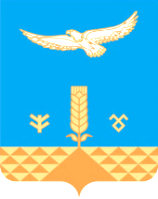 